Alternative maths- Compare amountsCount how many objects there are in each box then compare the amounts using <   > or =.I have done one for you. 		Greater than >		Less than <		Equal to =<, > or =1.    10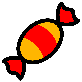 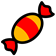 <12	2.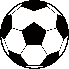 3.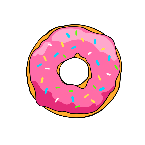 4.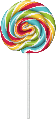 5.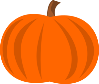 6.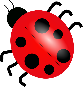 7.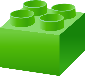 8.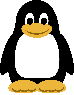 9.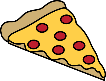 10.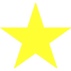 